ГБУ РО «МЕДИЦИНСКИЙ ИНФОРМАЦИОННО-АНАЛИТИЧЕСКИЙ ЦЕНТР»                                                          (памятка для населения)           Т Р Е З В О С Т Ь   –   НОРМА  ЖИЗНИ !           Практически каждый человек знает, что чрезмерное употребление алкоголя приводит к алкоголизму – болезни, за возникновение, течение и исход которой полную ответственность несет сам больной.          Алкогольная зависимость формируется у лиц, имеющих наследственную предрасположенность, с неустойчивой психикой, перенесших травмы головы, страдающих хроническими заболеваниями печени.Плюсы трезвости: здоровье, свобода, жизнь!Организм трезвого человека защищён от алкогольных ударов. Любое количество спиртного – это интоксикация организма со всеми последствиями.Человек с осознанным трезвым образом жизни может думать о чём угодно.  Пьяница, даже начинающий, думает только о спиртном.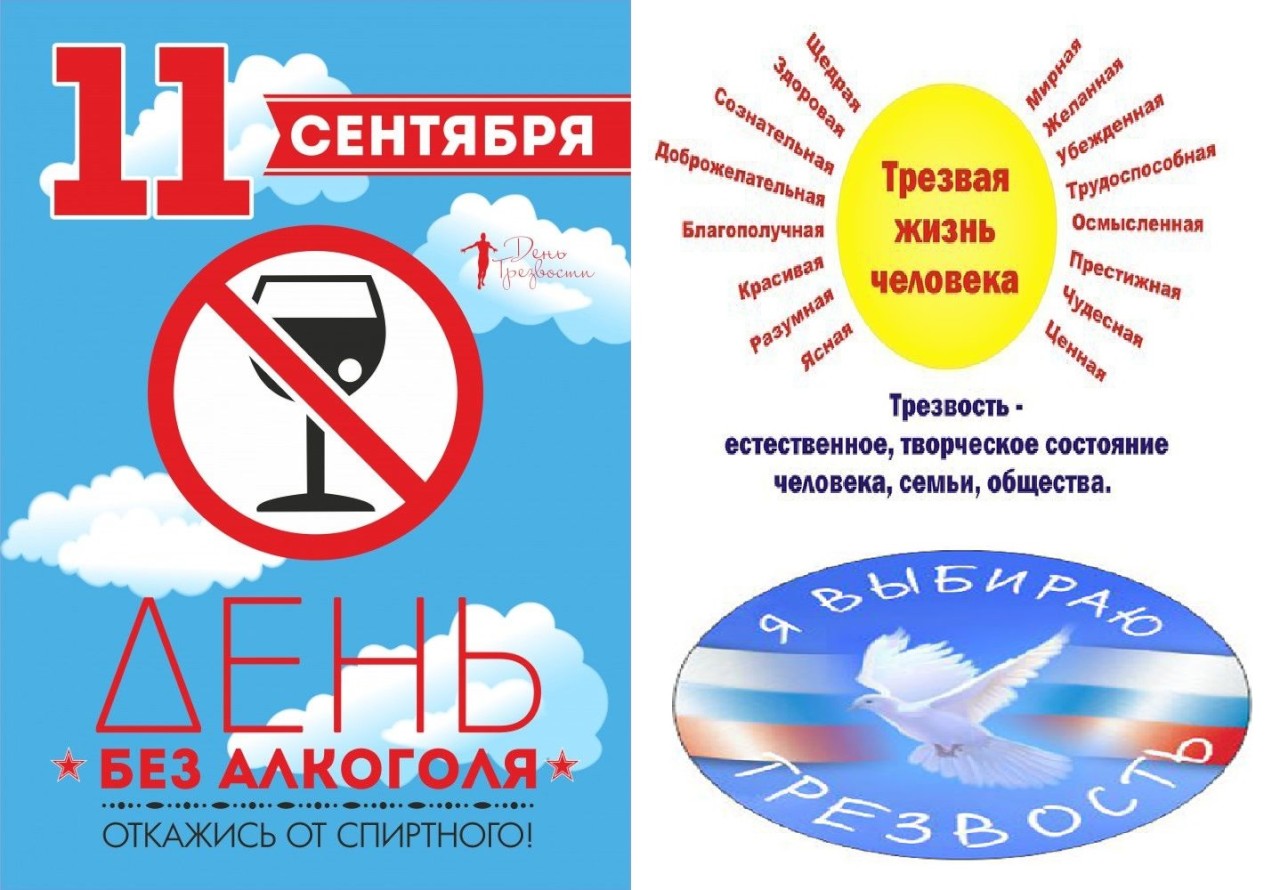 Трезвый человек обладает неограниченными возможностями по собственному физическому и духовному совершенствованию,  когда сознание свободно от тяги к спиртному, поэтому непьющий человек свободен.Польза трезвости – в рождении и воспитании здоровых детей.          Известны три пути отрицательного   влияния алкоголизма на потомство:Употребление женщиной в день зачатия или в первые месяцы беременности алкогольных напитков в результате их токсического действия на клетки плода приводит к рождению неполноценного ребенка.Хроническое злоупотребление алкоголя родителями вызывает различные повреждения хромосом половых клеток, и, как следствие, рождение слабоумного ребенка.Хронические заболевания и травмы родителей-алкоголиков способствуют нарушениям развития плода.Грудные дети заболевают алкогольной наркоманией через кровь и молоко матери.                   Трезвый образ жизни предполагает наличие следующих 8 принциповЧеловек, который ведет трезвый образ жизни:Имеет знания о своей зависимости, а также изучает информацию о трезвости)Умеет различать свои состояния срыва (симптомы отвыкания) и знает, как их избежать.Регулярно занимается спортом.Избегает  стрессовых ситуаций и умеет общаться бесконфликтно.Умеет правильно отдыхать, уделяет время перерывам.Анализирует проблемы в жизни, применяет конкретные действия по их решению, корректирует свое поведение в соответствии с жизненной обстановкой. Постоянно работает над собой.Понимает, что в жизни есть место и хорошему, и плохому.Не стремиться получить мгновенных результатов сразу. Он - сторонник постоянного последовательного действия в направлении достижения целей.     Как решает проблемы человек, который находится в трезвости? Человек учиться жить в трезвости, проявляя при этом терпимость. Он понимает, что многое ему не под силу изменить.  Но он прикладывает усилия к тем областям, которые изменить ему под силу.В трезвом образе жизни человек смотрит реальности в лицо.  Трезвый человек не убегает и не отворачивается от проблем, снова начиная пить.Если трезвого человека не удовлетворяет какое-то обстоятельство в жизни, он строит план по решению проблемы и действует ровно столько времени, сколько потребуется, чтобы решить эту проблему.На чем держится трезвый образ жизни?Гибкость и высокая адаптивность к условиям жизни – вот козыри в жизни трезвого человека.Трезвость – это новый образ жизни, где нет места вредным привычкам.Трезвый человек понимает, что любая зависимость может подкосить его и заново также легко вернуть обратно в алкогольную западню.Трезвая жизнь – это не волшебный мир, где случаются чудеса. Но человек готов жить такой жизнью и предпринимать попытки для постоянного улучшения.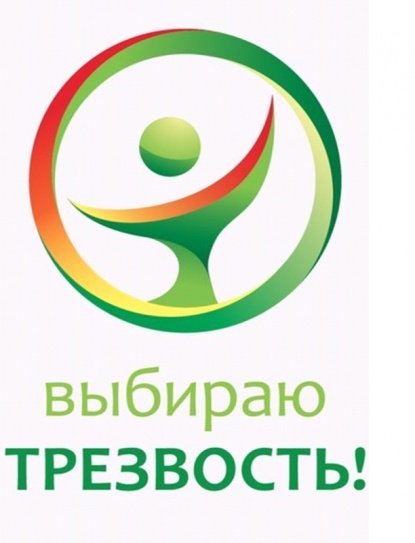 Трезвая жизнь — это умение строить правильные социальные связи. Умение нормально и адекватно общаться с людьми. Не обижаться, не проявлять свой эгоизм и высокомерие, а уметь вести конструктивный диалог, признавая существование другой точки зрения.                  Приоритет трезвого образа жизни                               обеспечивает человеку  счастье, успех, здоровье, благополучие!